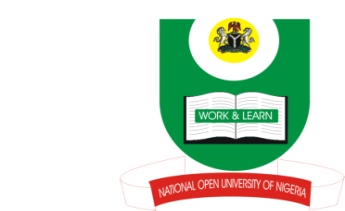 NATIONAL OPEN UNIVERSITY OF NIGERIA14-16 AHMADU BELLO WAY, VICTORIA ISLAND, LAGOSSCHOOL OF ARTS AND SOCIAL SCIENCESJUNE/JULY 2013 EXAMINATIONCOURSE CODE: ENG311COURSE TITLE: INTRODUCTION TO RESEARCH METHODS IN LANGUAGE AND LITERATURETIME ALLOWED: 3HRSINSTRUCTIONS: ANSWER ANY THREE QUESTIONS OF YOUR CHOICE1. Discuss five functions of Linguistic and Literary research. (23 marks)2. Explain the necessary steps in carrying out an experiment in research. (23 marks)3. What is Microfilm and how is it used in research? (23 marks)4. Formulate a researchable topic and write briefly the following;	i.	The background of the problem (13 marks)	ii.	Three research questions (12 marks)5. Distinguish between Structured and Unstructured interview, pointing out their similarities and differences. (23 marks)